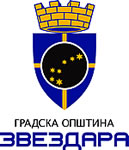 ЛОКАЛНИ АКЦИОНИ ПЛАН  ЗАПОШЉАВАЊАГРАДСКЕ ОПШТИНЕ ЗВЕЗДАРА  ЗА 2017. ГОДИНУУ Београду, децембар 2016.године	П Р Е Д Л О Г Предлагач:            Веће Градске општине ЗвездараОбрађивач:      Одељење за друштвене делатности Разматра:          Савет за друштвене делатностиУсваја:      Скупштина Градске општине Звездара	На основу  Статута Градске општине Звездара („Службени лист града Београда“ број 43/08, 43/09, 15/10, 13/13, 36/13, 41/13-испр. и 40/15), а у вези са чланом 41. Закона о запошљавању и осигурању за случај незапослености ("Службени гласник Републике Србије", број 36/2009, 88/2010 и 38/2015),  Скупштина Градске општине Звездара доносиЛОКАЛНИ АКЦИОНИ ПЛАН  ЗАПОШЉАВАЊАГРАДСКЕ ОПШТИНЕ ЗВЕЗДАРА ЗА 2017. ГОДИНУУВОДЛокалним акционим планом запошљавања Градске општине Звездара за 2017. годину (у даљем тексту: ЛАПЗ) утврђују се приоритети и мере за унапређење запослености и смањење незапослености на територији Градске општине Звездара (у даљем тексту: ГО Звездара). 	Правни основ за доношење ЛАПЗ је одредба 41. став 1. Закона о запошљавању и осигурању за случај незапослености, којом је утврђено да надлежни орган локалне заједнице може, по прибављеном мишљењу Локалног савета за запошљавање (у даљем тексту: ЛСЗ), усвојити Локални акциони план запошљавања.	Значај израде ЛАПЗ потврђује и члан 60. истог Закона којим се утврђује могућност да локална заједница, која у оквиру свог Локалног акционог плана запошљавања обезбеђује више од половине средстава потребних за финансирање одређеног програма или мера активне политике запошљавања (у даљем тексту: АПЗ), може поднети захтев Министарству надлежном за послове запошљавања за учешће у финансирању или суфинансирању  предвиђених програма и мера, које су у складу са Националним акционим планом запошљавања (у даљем тексту НАПЗ).	ЛАПЗ садржи све елементе предвиђене чланом 39. Закона о запошљавању и осигурању за случај незапослености:•	макроекономски оквир за стварање и примену политике запошљавања,•	стање и токове на тржишту рада за наредну годину,•	циљеве и приоритете политике запошљавања,•	програме и мере ЛАПЗ за наредну годину, са одговорностима за њихово спровођење и потребним средствима,•	финансијски оквир за политику запошљавања и изворе финансирања,•	носиоце послова реализације ЛАПЗ,•	категорије теже запошљивих лица који имају приоритет у укључивању у мере АПЗ,•	индикаторе успешности реализације програма  и мера и•	друге елементе.Локалним акционим планом утврђују се приоритети активне политике запошљавања за 2017. годину, у складу са Националним акционим планом запошљавања, као и финансијским могућностима ГО Звездара, и то:Спровођење мера за смањење незапослености и мера за смањење сиромаштва грађана ГО Звездара; Економско оснаживање рањивих категорија грађана  ГО Звездара;Подстицање запошљавања младих до 30 година;Подстицање запошљавања лица старијих од 50 година;Подстицање запошљавања дугорочно незапослених;Помоћ, подршка и едукација у развијању социјалног предузетништва и самозапошљавања;Унапређење Програма рада Волонтерског сервиса Звездаре;Успостављање сарадње са  члановима Општег  удружења предузетника Звездаре у циљу организовања стручне праксе младих незапослених лица без практичних знања и вештина;Унапређење партнерстава и социјалног дијалога на територији ГО Звездара;Канцеларија за младе у области развијања личних знања, вештина и капацитета незапослених лица.	Успешно остваривање ЛАПЗ и предвиђених приоритета и мера подразумева претходно идентификовање најважнијих проблема локалне заједнице у области запошљавања. Локална заједница приступа решавању проблема, а за то је потребно активно учешће и сарадња свих институција и социјалних партнера, кроз активност представника свих релевантних носилаца политике запошљавања и успостављање јаког партнерства.I ОКВИР МАКРОЕКОНОМСКЕ ПОЛИТИКЕ И СТРУКТУРНИХ РЕФОРМИПозитивни трендови опоравка привредне активности, започети током 2015. године, интензивирани су у првом кварталу 2016. године, кроз наставак смањивања унутрашњих и спољних неравнотежа и раст привреде на здравим основама.Влада је у претходном периоду иницирала и усвојила мере за успостављање стабилности јавних финансија и целокупног макроекономског амбијента. Кредибилан програм фискалне консолидације потврђен је склапањем Аранжмана из предострожности са Међународним монетарним фондом, почетком 2015. године.	Доследном применом мера фискалне консолидације уз амбициозан програм структурних реформи успостављена је макроекономска стабилност. Привредна активност се налази на путањи убрзаног опоравка, а фискални дефицит је значајно смањен.Основни циљеви економске и фискалне политике Владе у наредном трогодишњем периоду су:1) одржавање макроекономске стабилности,2) заустављање даљег раста дуга и успостављање тренда његовог смањења,3) наставак примене структурних реформи, посебно у домену јавних предузећа и 4) подизање ефикасности јавног сектора. И у наредном средњорочном периоду наставиће се са одговорном економском политиком која је усмерена на креирање стабилног и предвидивог пословног амбијента. Смањивањем нерационалне потрошње, бирократије и непотребних трошкова државе обезбедиће се даљи раст инвестиционе активности како би се подстакао привредни раст и запошљавање, уз очување нивоа социјалне заштите.	Посебна пажња посветиће се даљем унапређењу пословног амбијента стимулативног за развој приватног сектора. Убрзаће се преостале економске реформе како би се пословно окружење побољшало, посебно оснаживањем владавине права и отклањањем идентификованих структурних препрека расту привреде. Приоритети фискалне политике биће даље јачање пореске дисциплине, повећање ефикасности наплате пореза и борба против сиве економије. Циљ је успостављање стимулативне пореске политике која подстиче привреду и запошљавање, али и нулте толеранције за непоштовање закона и криминала и корупције кроз реформисане институције система. На овај начин ће се истовремено обезбедити унапређење општих услова привређивања, равноправног пословања и смањивање укупног фискалног дефицита.	II  КРАТАК ОПИС ЛОКАЛНЕ ЕКОНОМСКЕ СИТУАЦИЈЕПрема последњем попису становништва из 2011. године (извор: Републички завод за информатику и статистику) на општини Звездара живи 151.808 становника, док је према претходном из 2002.године на територији општине било за 19.187 становика мање (132.621). Табела 1. Становништво према националном саставу, према попису 2011. године Извор: Републички завод за информатику и статистикуТабела 2. Становништво старо 15 и више година према школској спреми и полу на територији ГО Звездара по Попису становништва из 2011. годинеИзвор: Републички завод за информатику и статистикуНајвећи број становништва старости изнад 15 година на подручју ГО Звездара има средње образовање - око 52%, а 33% становништва изнад 15 година је са вишом и високом стручном спремом.Укупно, према подацима Агенције за привредне регистре, на Звездари током 2014. године послује 5.934 предузетника (добијена база од АПР), према Статистичком годишњаку 2013. на Звездари је било 5.736 предузетника, а сличан број предузетника је устаљен још од 2010. године. Према истом извору, доминантне врсте делатности којима се предузетници баве на Звездари су: трговина на велико и мало и поправка моторних возила, саобраћај и везе, здравствена заштита и грађевинарство.Значај малих и средњих предузећа огледа се у томе што у доба кризе најлакше опстају, с обзиром да се најбрже прилагођавају новонасталим условима.Пружање подршке сектору малих и средњих предузећа (у даљем тексту: МСП) је сложен посао због ширине и различитости потребних вештина потенцијалних предузетника и ограничених расположивих ресурса за пружање значајније помоћи. Неопходно је и даље развијати  услове потребне за развој овог сектора, јер се његовим развојем омогућава смањење незапослености путем отварања нових радних места и повећање броја привредних субјеката.Подизање предузетничке свести и унапређење способности садашњих и потенцијалних предузетника захтева промовисање предузетништва кроз: спровођење предвиђених обука о могућностима коришћења фондова за започињање посла, најповољнијем правном облику предузетништва, поступку регистрације, пореским и другим финансијским обавезама, израде бизнис планова, као и о идентификовању предузетничке склоности и пословних идеја. Посебно треба радити на идентификовању специфичних сектора предузетништва који могу бити најважнији за економски развој као што су: туризам, еколошки туризам, пољопривреда и производња хране.У циљу реализације дугорочне активне политике запошљавања и развијања проактивног односа незапослених лица, усвајања принципа свеживотног учења и развијања личних вештина и компетенција, посебно младих, Општина је  у марту 2009. године формирала Канцеларију за младе, а у фебруару 2011. Волонтерски сервис Звездаре.III СТАЊЕ И ТОКОВИ НА ТРЖИШТУ РАДА У ГРАДСКОЈ ОПШТИНИ ЗВЕЗДАРАНационална служба за запошљавање (у даљем тексту: НСЗ) и у оквиру ње Служба Звездара, која води евиденцију о тражиоцима запослења који станују на територији општине, настоји да постане модеран и мобилан јавни сервис који пружа адекватне и благовремене услуге клијентима. Оријентисана је на кориснике, чији интерес је у првом плану. Њене услуге се континуирано унапређују, уз непрекидно поређење остварених резултата са постављеним циљевима. Са партнерима развија међуинституционалну сарадњу ради успостављања синергичног деловања у области запошљавања. Преглед броја незапослених житеља Звездаре према образовној структури изгледа овако: Табела 3. Преглед укупног броја незапослених у последњих пет година према подацима из статистичких билтена НСЗНа основу приказаних резултата могуће је пратити кретање броја евидентираних лица која траже посао. Процењује се да је стваран број ове категорије суграђана знатно већи.Послодавци приликом исказивања потреба за запошљавањем најчешће наводе као додатна знања и  вештине:-	практична знања у производним занимањима;-	основни ниво информатичке обуке;-	рад у оперативним програмима autocad, corell, електронско пословање;-	поседовање сертификата као што су: атест за завариваче, сертификат за књиговође и пословне секретаре, стручни испит за противпожарну заштиту, испит за ношење ватреног оружја, овлашћеног рачуновођу;-	виши ниво знања страних језика.Према евиденцији НСЗ Звездара, као дефицитарна занимања издвајају се: професори математике, професори физике, лекари специјалисти, дипломирани грађевински инжењери са лиценцом, заваривачи, месари, фризери, овлашћене рачуновође, зидари, тесари, конфекционари и кројачи, аутомеханичари са знањем дијагностике. Као суфицитарна занимања издвајају се: матуранти гимназије, економски техничари, медицински техничари, лекари опште праксе, пољопривредни техничари, специјални педагози, као и низ других занимања стечених кроз школовање у систему усмереног образовања.Висока и дугорочна незапосленост погађа различите категорије активних тражилаца посла на тржишту рада Републике Србије. Међутим, као једна од најугоженијих категорија теже запошљивих лица, нарочито се издваја она која припада добној одредници преко 45 година старости. Оваква структура незапослености, која озбиљно угрожава људе у средњој и старијој доби, није појава новијег датума. Тржиште рада Републике Србије готово две деценије суочава се са овим проблемом који је, уз општу неповољну ситуацију у сфери запошљавања, последица дискриминације по годинама и резултат избегавања послодаваца да запосле ове категорије назапослених због бројних предрасуда.   Услед дискриминације по годинама, ова категорија незапослених често се сусреће са проблемом дужег измештања из радног окружења, а неретко и са проблемом остајања без посла више пута у току радног века. Изостајање из поља рада, немогућност остварења права на социјално и пензијско осигурање, уз егзистенцијалне и социјалне проблеме, који прате ову категорију радно способног становништва, за последицу имају високу стопу сиромаштва, као и њихово отежано уклапање у радну и друштвену средину. Опште је мишљење да  је право на рад најбољи облик социјалног старања према грађанима и грађанкама, али у ситуацијама када није могуће на тај начин изаћи у сусрет потребама незапослених, неопходно је развити алтернативне видове помоћи и укључивања у радну средину. Овде је важно напоменути да нису угрожени само појединци који су остали без посла, него читаве породице чији би стубови, финансијски и сваки други, требало да буду, управо, припадници генерације старије од 45 година, док су старији од 55 година најугроженији услед сужавања социјалних мреже и ослањања искључиво на институционалну помоћ.Несразмеру у понуди и потражњи за радном снагом на нашем тржишту рада, додатно отежавају негативан став послодаваца према запошљавању незапослених лица из реда рањивих – маргинализованих категорија. Једно од полазишта, којима се руководе послодавци, при одабиру радне снаге, односи се на претпостављене честе изостанке са посла, због усвојеног мишљења да припадници неке осетљиве категорије (особе са инвалидитетом – ОСИ, старији, жртве насиља и сл.) имају чешће неке од здравствених проблема.  Услед оваквог става развијено је предубеђење да они  чешће одсуствују са посла, да теже прихватају промене, теже усвајају нова знања, неопходна за савлађивање радних задатака који се усложњавају технолошким напретком. Међутим, нека истраживања показују да ова радна снага има израженију радну етику и да су далеко лојалнији послодавцу, да имају знатно мање изостанака са посла од других категорија запослених, и да су спремнији да уложе велики напор за остварење пословних резултата. Поред бројних проблема са којима се суочава наше тржиште рада, као и сва тржишта рада земаља у транзицији, једна од најнеповољнијих карактеристика је дугорична незапосленост. Ова врста незапослености најчешће погађа, управо, лица која припадају некој категорији рањивих група. Изналажење ефикасног и системског решавања је императив, али је неопходно деловање на локалним тржиштима рада користећи могућности и ресурсе локалних институција где реализација мера активне политике запошљавања налазе своју потпуну потврду.IV ПОЛИТИКА ЗАПОШЉАВАЊА У ГРАДСКОЈ ОПШТИНИ ЗВЕЗДАРАЛокални акциони план запошљавања у 2017. години има амбицију да буде реалан, користан у социјалној пракси на тај начин што ће препознати расположиве ресурсе, међусекторску и међуинституционалну сарадњу имајући у виду краткорочне и дугорочне циљеве активне политике запошљавања. Овај План се првенствено фокусира на незапослена лица, превентивно деловање на незапосленост, квалитетније запошљавање, кроз максимално анимирање и укључивање у реализацију мера  послодаваца који имају регистровану делатност на територији ГО Звездара. Градска општина Звездара је препознала могућност да преузме водећу улогу у креирању политике запошљавања на својој територији са краткорочним и дугорочним резултатима, као и да успостављањем и развијањем међусекторских парнерстава дефинише мере које ће утицати на смањење незапослености и сиромаштва као на и повећање запослености.Политика запошљавања у ГО Звездара настојаће да утиче на смањење незапослености, раст запошљавања и самозапошљавања првенствено кроз ново запошљавање у приватном сектору, као и на очувању постојећих  радних места, утицаће на усклађивање  понуде и потражње на тржишту рада као и на  то да се одређен број незапослених лица опроба у приватном сектору као власници малих предузећа или радњи.Посебна област политике запошљавања је подршка и помоћ појединцима и групама који припадају категоријама теже запошљивих кроз отварање социјалних кооператива/предузећа/задруга кроз едукативну и менторску помоћ и подршку. Циљ подстицања социјалног предузетништва заузима домен вишег интереса где се поред превазилажења социјалне искључености у процесу рада, повећавања стопе запослености успоставља бољи квалитет свакодневног живота угрожених група и појединаца (млади и особе старије од 45 година, особе са инвалидитетом, ромска популација, једнородитељске породице) и тиме истовремено решавају проблеми у заједници који имају неколико подпједнако важних компоненти.  	ГО Звездара ће  настојати да омогући и додатно мотивише јачање предузетничке иницијативе, стварање нових различитих и бројнијих пословних програма, стварање нових производа и ширење услужног сектора. У томе треба поћи од стварања погодног пословног амбијента и климе за афирмисање и подстицање предузетништва, хармонизације прописа са стандардима ЕУ,  повећање доступности ресурса за различите пословне активности, знања и технологија.Инвестирање у предузетништво је један од најбољих начина подршке, одрживом и дугорочном решавању проблема незапослености. Србији су постављени конкретни задаци на стварању климе у којој предузетничка иницијатива и пословне активности могу да се развијају, како би се подигао ниво предузетништва и прихватио као доминантан приступ који погодује стварању више предузетника, више предузетничких подухвата и фирми које расту, по угледу на земље ЕУ, у шта се у потпуности уклапа и ГО Звездара  као Општина која је потврдила своју социјалну одговорност, отвореност  и модеран приступ рада са свим чиниоцима друштвене заједнице. Посебно је важан и паралелан процес борбе против сиве економије и њено стављање у легалне токове, колико је то реално и могуће.То захтева партнерски однос са представницима Привредне коморе Београда и посебно Општег удружења предузетника Звездаре  чије искуство, знање и идеје чланова и руководства треба да буду од значаја за промовисање легалног пословања, креирање ефикасне макроекономске политике, оријентисане на раст и стабилност, остваривање макроекономске стабилности и јачање капацитета за макроекономско планирање и прогнозирање; стварање повољније климе за инвестирање, ефикасних финансијских тржишта и обезбеђење адекватне подршке малим и средњим предузећима успостављањем адекватног правног оквира и економског окружења за промовисање бизниса, истраживања и иновација, као и структура и услуга за подршку бизнису.Активности на подстицању и развоју предузетништва у ГО Звездара  уз подршку  НСЗ остварују се кроз рад Џоб клуба, који има за циљ развој укупне предузетничке културе кроз предузетничко и пословно оспособљавање, информативно-саветодавне активности, упознавање са променама привредне структуре, иновацијама и флексибилним облицима пословања, конкуренцијом. Ту се пружају следеће услуге: мотивационо оспособљавање за предузетништво, информисање и саветовање (избор правог облика, поступак регистрације радње/предузећа, извори финансирања, пореске обавезе и сл), пружање стручне помоћи у изради бизнис плана, пословно оспособљавање за незапослене и технолошке вишкове (информативно-едукативни семинари за будуће предузетнике), менторинг програм (стручно саветовање за одрживост и унапређење предузетничког пословања), саветовање послодаваца и лица која траже запослење о прописима из области рада и запошљавања (законима, подзаконским прописима, колективним уговорима, уговорима о раду, правима, обавезама и одговорностима послодаваца и запослених, као и њихових удружења).	У складу са Законом и НАПЗ-ом за 2017. годину Локални савет за запошљавање предлаже програм активне политике запошљавања (АПЗ) Градске општине Звездара за 2017. годину који одређује приоритете политике запошљавања, мере за остваривање приоритета и активности које ће се спроводити  према надлежностима, реалним буџетским могућностима и капацитетима у броју расположивих професионалаца.V  ЦИЉЕВИ И ЗАДАЦИ ПОЛИТИКЕ ЗАПОШЉАВАЊАНА ТЕРИТОРИЈИ ГРАДСКЕ ОПШТИНЕ ЗВЕЗДАРА ЗА 2017. ГОДИНУНа основу идентификованих изазова на тржишту рада, утврђени су следећи циљеви политике запошљавања: 1) Спречавања великог раста незапослености; 2) Смањење опште стопе неактивности и повећање стопе запослености: - Јачање улоге политике запошљавања; - Повећање приступа тржишту рада за Роме;3) Смањење дуалности на тржишту рада; 4) Унапређење положаја младих на тржишту рада.Незапослени који припадају некој од рањивих група, тј. припадају  категорији теже запошљивих лица, могу имати посебна права и предност приликом укључивања у поједине програме и мере активне политике запошљавања. ГО Звездара је издвојила: особе са инвалидитетом, жртве насиља, младе до 30 година, старије од 50, припаднике ромске популације, самохране родитеље, дугоручно незапослене.VI  ПРОГРАМИ И МЕРЕ АКТИВНЕ ПОЛИТИКЕ ЗАПОШЉАВАЊА (АПЗ)ГРАДСКЕ ОПШТИНЕ ЗВЕЗДАРА ЗА 2017. ГОДИНУ	Предвиђено је да се  постављени  циљеви и задаци постигну спровођењем мера активне политике запошљавања. 	Мере активне политике запошљавања реализују надлежне службе Управе ГО Звездара и Локални савет за запошљавање у сарадњи са Националном службом за запошљавање, уз обавезно укључивање надлежних институција, организација и удружења-представника цивилног сектора који су од значаја за област запошљавања.Локалним акционим планом запошљавања (ЛАПЗ) за 2017. годину предвиђене су првенствено мере по угледу на мере АПЗ НСЗ  које су у претходном периоду потврдиле свој значај и ефективност.Програми и мере активне политике запошљавања који ће се у циљу подстицања запошљавања у 2017. години реализовати су:Посредовање у запошљавању лица која траже запослење – Повезивање понуде и тражње на тржишту рада кроз пружање услуга послодавцима и тражиоцима запослења;2. Јавни радови – Јавни радови се организују у циљу радног ангажовања првенствено теже запошљивих незапослених лица и незапослених у стању социјалне потребе, ради очувања и унапређења радних способности незапослених, као и остваривања одређеног друштвеног интереса. У 2017. години организоваће се јавни радови у области социјалних и хуманитарних делатности, одржавања и обнављања јавне инфраструктуре и одржавања и заштите животне средине и природе. Јавни радови могу се организовати и за област културе на којима се искључиво ангажују особе са инвалидитетом. 3. Професионална оријентација и саветовање о планирању каријере  - Информисање и саветовање о могућностима за развој каријере; укључивања у програме додатног образовања и обука и програме предузетништва; организовање сајма професионалне оријентације, учешће на другим манифестацијама које се тичу планирања каријере и др.4.  Подршка самозапошљавању – Подршка самозапошљавању подразумева пружање стручне помоћи, обуку из области предузетништва. Формирање Локалног савета за запошљавање на територији Градске општине Звездара,усвајање Локалног плана за запошљавање за 2017. годину који је усаглашен са Националним планом за запошљавање, као и обезбеђивање  средстава за ове намене су формални услови који Градској општини обезбеђују могућност да аплицира за суфинансирање програма активне политике запошљавања на Општини. VII   СРЕДСТВА ЗА РЕАЛИЗАЦИЈУ МЕРА АПЗ ГРАДСКЕ ОПШТИНЕ ЗВЕЗДАРА ЗА 2017. ГОДИНУПотребна средства за реализацију програма и мера активне политике запошљавања, као и финансирање Локалног акционог плана запошљавања у 2017. години, износе 3.370.000    динара. Структура планираних трошкова за ове намене дата је у Табели активности која је саставни део ЛАПЗ-а за 2017.годину.VIII ПРАЋЕЊЕ И ОЦЕНА ЕФЕКАТАПредвиђено је да Радна група, формирана за израду овог документа, континуирано прати реализацију постављених циљева. Носиоци активности су у обавези да доставе своје извештаје о реализованим активностима најкасније 30 дана након завршетка истих. Радна група спроводи  мониторинг и евалуацију реализованих активности и о томе подноси извештај Локалном савету који оцењује ефекте активних мера политике запошљавања.По истеку рока за реализацију планирнаих активности, завршни извештај ореализацији ЛАПЗ-а за 2017. годину Радна група ће доставити Локалном савету за запошљавање на разматрање и усвајање.Београд, децембар 2016.г.    НАЧЕЛНИК ОДЕЉЕЊА                                                           НАЧЕЛНИK УПРАВЕЗА ДРУШТВЕНЕ ДЕЛАТНОСТИ                                        ГРАДСКЕ ОПШТИНЕ ЗВЕЗДАРА  Весна Петровић Урошевић	                                         Татјана Карановић Лечић, дипл.правницаР.б.НационалностБрој%Р.б.НационалностБрој%1.Срби137.13295,2212.Словенци1210,082.Роми1.6441,1413.Руси1210,083.Црногорци9710,6714.Албанци910,064.Македонци7230,5015.Румуни800,065.Југословени6950,4816.Словаци780,056.Хрвати4860,3417.Украјинци340,027.Горанци3720,2618.Немци250,028.Муслимани3640,2519.Русини130,019.Мађари1800,1220.Власи120,0110.Бошњаци1680,1221.Буњевци120,0111.Бугари1650,1122.Остали5230,36Национално се изјаснилоНационално се изјаснилоНационално се изјаснилоНационално се изјаснилоНационално се изјаснилоНационално се изјаснило144.010100,00ПолУКУПНОБез школске спремеНепотпуно основно образовањеОсновно образовањеСредње образовањеВише образовањеВисоко образовањеНепознатоМ59.5791576115.80333.1995.78613.666357Ж70.6466762.6868.79234.6666.47116.909446Ук.130.225833329714.59567.86512.25730.575803Укупно незапослених лица на територији ГО ЗвездараУКУПНОУКУПНОУкупно незапослених лица на територији ГО ЗвездараУкупноЖенеОктобар 2012.9.8345.286Октобар 2013.10.0835.372Октобар 2014.10.1445.501Октобар 2015.10.1575.838Октобар 2016.9.7745.542